Description of PainPatient Name:  _______________________	DOB:  ____\____\______	Height:  ________     Weight:  ________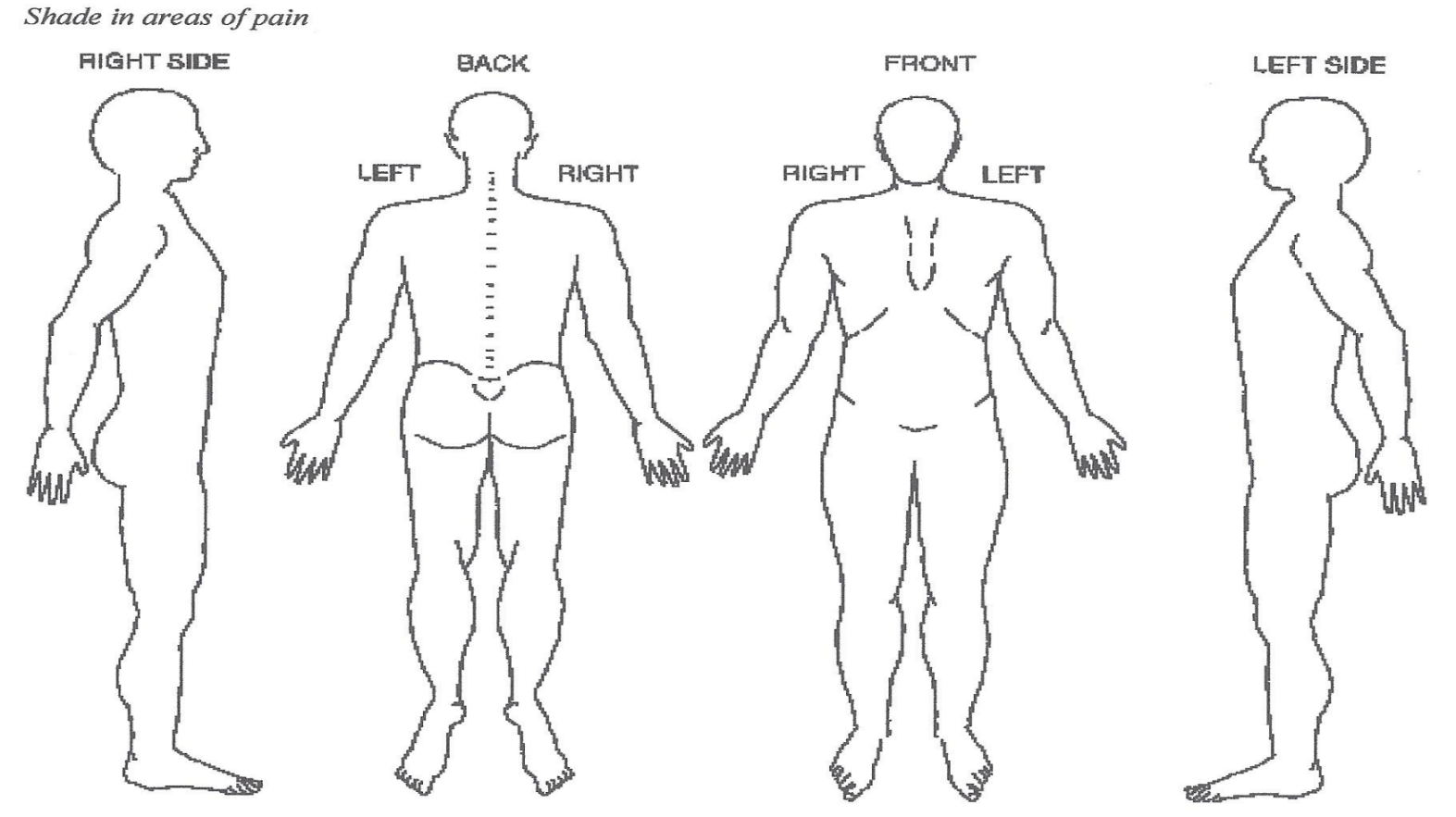 Please CIRCLE your pain score below:     0                1                 2                 3                 4               5                6                7                8                9                10No Pain						    Moderate					      Severe PainCheck Words That Best Describe Your Pain     Dull             Aching             Sharp              Shooting              Stabbing             Burning              Radiating            Pounding     Numb         Tingling           Cramping        Electric                Pulling                 Throbbing         Tearing                Unbearable	Are you experiencing any Weakness?  	Yes	NoAre you experiencing any Loss of Bowel/Bladder Control?	Yes	NoIs this a Work Injury/Auto Injury?	Yes	No	If Yes:  Skip to appropriate Work/Auto Injury Box on the next page!History of Present IllnessDate of injury of when pain began?  _____/_____/______ How long has he pain been present?  ______________________________How did the injury or pain occur (Use back of page if more space is needed)?  _________________________________________________________________________________________________________________________________________________________________________________________________________________________________________________________________________________________________________________________________________________________________________________Patient Name  _______________________________Patient Name  _______________________________History of Present Illness (Cont’d)Has your pain affected your daily activities or relationships with family or friends?     Yes     No        If yes, explain:  ____________________________________________________________________________________________________________________________Frequency of your pain:	Constant	IntermittentIs there anything that worsens the pain?  (Mark below)Bending                  Coughing                    Daily Activities                    House Work                   ProlongedStairs                       Twisting                      Kneeling                              Lifting                              Lying DownNothing                  Neck Movement       Prolonged Positions          Sitting                              StandingStretching              Coughing/Sneezing  Getting Dressed                 Walking                           Weather ChangesOther, Explain:  ______________________________________________________________________________________________Is there anything that makes the pain better?  (Mark below)Rest                Bending Forward            Bending Backward             Twisting             Massage            Ice                    Heat  Walking         Stretching                         Muscle Relaxant                NSAIDS’s             Lying Down      Medications   Narcotics Switching Position                         Does your pain radiate?    	Yes     	NoIf yes:  	Right Arm	Left Arm	Right Leg	Left Leg	Buttocks	Shoulder Blades	Orbit		Other:  _________________________________________________________________Have you missed work due to your condition?  ______________________________________________________________________Are you currently on work restriction?  ____________________________________________________________________________Are you, or could you possibly be pregnant?     Yes  		 NoTreatments (eg:  Physical Therapy/Chiropractic/Occupational Therapy/Massage)Home Exercise Program?  (Please Circle) 	Yes       No   If so, when did you start?  _________________________________________Type of Exercise			Duration (minutes)		Frequency (times per week)Patient Name  ______________________________Tests performed to evaluate the problem:  (circle all that apply)X-Ray		MRI		CT		Bone Scan		EMG		Other 		NoneTest			Area Tested 			Date Tested			Facility____________________________________________________________________________________________________________________________________________________________________________________________________________________________________________________________________________________________________________________________________Review of SystemsMedical History	(Check all that apply)AIDS/HIV	Aneurysm	Osteoarthritis	Rheumatoid Arthritis	Osteoporosis	AsthmaBlood Clots	Cancer	COPD	Heart Attack	Depression	DiabetesFibromyalgia	Heart Disease	Hepatitis Hypercholesterolemia	Other (please describe below)________________________________________________________________________________________________________________________________________________________________________________________________________________________Surgical HistoryDate		Operation		Surgeon			Facility____________________________________________________________________________________________________________________________________________________________________________________________________________________________________________________________________________________________________________________________________Patient Name  ______________________________Family HistoryRelationship to Patient (mother, father, etc.)	Medical Problem____________________________________________________________________________________________________________________________________________________________________________________________________________________________________________________________________________________________________________________________________________________________________________________________________________________________________________________________________________________________________________________________________________________________Social HistoryMarital Status:	Married	Single		Divorced	Widowed	SeparatedDo you use tobacco?	Yes	No	Have you ever smoked?	Yes	No	If yes, how many years have/did you smoke(d)? ________________How many cigarettes per day? _______ Cigars per day? __________ Pipe? ____________Do you drink alcohol?	Yes	No	FormerAlcohol Frequency:	Daily	Weekly      Monthly	Rare	Socially      NeverDo you have a history of alcohol abuse?	Yes	NoDo you drink caffeinated beverages?	Yes	NoIf yes, what is the frequency of use?	Daily	Weekly      Monthly	Rare	Socially      NeverAre you on a specialized/FAD diet?		Yes	No	If yes, please describe: ______________________________________Do you use recreational drugs?		Yes	No	FormerDo you have a history of drug abuse?	Yes	NoHave you ever used any street drugs?	Yes	NoWhat drugs have you used? ____________________________________________  When did you last use it? ___________________How often? _______________________________________________________Hobbies: List your hobbies:	Fishing		Golf	Hunting     Sports     Gardening     Sewing       ReadingOthers _____________________________________________________________________________________________________Are you participating in these activities now?	Yes	No	If yes, how often? ___________________________________Psychiatric HistoryHave you ever been treated for emotional/behavioral disorders?	Yes	NoIf yes, when? _________________________________________________________________Do you currently have ACTIVE suicidal thoughts?	Yes	NoDo you have a history of suicidal attempts?	Yes	NoName of Psychiatrist: __________________________________________________________________________________________Patient Name  ______________________________AllergiesPenicillin	Sulfa	Tetracycline	Radiographic Dyes	Topical Iodine		Shellfish	Latex	Foods		Other: _______________________________________________________________________________Do you take any blood thinners?	Yes	No	If yes, choose which one(s) below:Coumadin/Warfarin	Pletal(Cilostazol)	Plavix(Clopidrogel)	Aspirin		Aggenox	PradaxaBrilinta			Dipyridamole		Ticagrelor		Ticlid		Trental		PersantineOthers: ____________________________________________________________________________________________________Supplements (Circle your response)Herbal Medication	Yes	NoDietary			Yes	NoVitamins			Yes	NoOther (list)		________________________________________________________________________Current Medications (please provide list if possible)Medication						Dose				Frequency________________________________________________________________________________________________________________________________________________________________________________________________________________________________________________________________________________________________________________________________________________________________________________________________________________________________________________________________________________________________________________________________________________________________________________________________________________________________________________________________________________________________________________________________________________________________________________________________________________________________________________________________________________________________________________________________________________________________________________________________________________________________________________________________________________________________________________________________________________________________________________________________________________________________________________________________________________________________________________________________________________________________________________________________________________________________________________________________________________________________________________________________________________________________________________________________________________________________________________________________________________________________________________________________________________________________________________________________My signature confirms that the answers to the above questions are accurate and stated to the best of my ability.Parent or Guardian Signature (if under 18): ______________________________________________________Date:______________Patient Signature: __________________________________________________________________________Date: ______________Physicians Signature: _______________________________________________________________________Date: ______________Type of TherapyPhysical TherapyChiropracticOccupational TherapyMassageMost recent visitTreatment provided by:  Length of treatmentDuration of relief (eg: temporary/long lasting...)Previous Injection TherapyPrevious Injection TherapyPrevious Injection TherapyPrevious Injection TherapyType of InjectionInjection Date/How long agoDid injection helpLength of relief